Website Report – November 2018We are grateful to our sponsors, Knight Frank, Andrew Grant and NFU Mutual, who continue to support us this year.Work continues on the Britannia Square Historical Images Project, which was launched last autumn. The aim of this project is to gather as many photographs of our area as possible and to make them available on our website, for reference and for the interest of residents. Hopefully, the collection will grow, creating a visual record of our area.There are now around 60 photographs available on the website – additions will be made to the collection as they become available and as time allows for their inclusion. Once we have exhausted the collection given to us by Sheena Payne-Lunn, Historic Environment Record Officer with Worcester City Council, we plan to move on to collections available from other sources. If you have any suitable photographs and would be willing for them to be included within the project, please contact me.I should also remind everyone that past initiatives and event reports, along with photographs, remain available through the calendar; simply go back through the months to select an event to see the report and other details. There are particularly nice photographs of past Christmas and summer parties and Street Clean events.As always, should you have any comments about the website, or suggestions for content, please feel free to contact me by email. Thanks.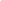 Robin Dallaway, robindallaway@gmail.com.